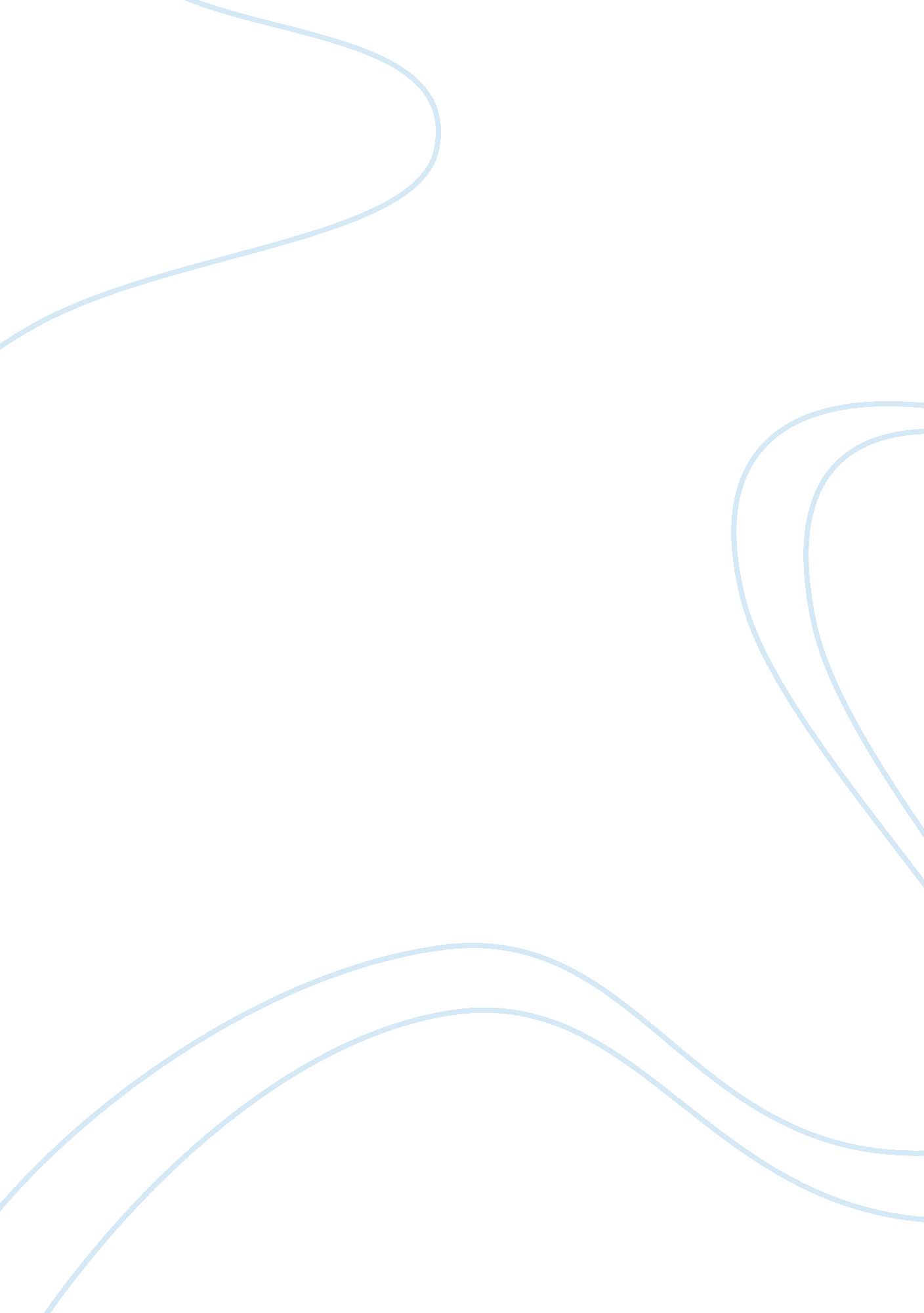 The number of foreign workers employed in malaysia economics essayEconomics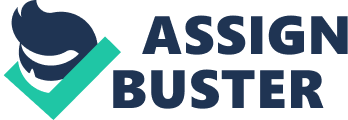 First of all, foreign workers employed help to reduce the labors shortage problem in certain sectors such as manufacturing, construction and plantation sectors (Haji Mohamed, SPR, & Yacob, 2012). Although the rapid growth of economy in Malaysia had created many jobs for local labors especially in manufacturing, construction and agricultural sectors, the phenomenon of labors shortage was occurred because of the unwilling of local workers to work in these industry (Rahman, Wang, Wood, & Low, 2012). This phenomenon became more critical after, as a result, employers of companies made a decision to recruit foreign workers who are more devoted to their jobs to overcome the labors shortage problem (Haji Mohamed, SPR, & Yacob, 2012). Furthermore, the issue of lacking workers is caused by the bad attitude of local labors as they become very selective in their choice of works (Rahman, Wang, Wood, & Low, 2012). As a result of the labors shortage problem is most commonly happened in manufacturing and construction sectors, local workers refuse to accept the difficult tasks, and also the dirty and dangerous workplaces (Haji Mohamed, SPR, & Yacob, 2012). Thus, the bias and preconception of local workers indirectly create the opportunities for foreign workers who are less selective of jobs to be employed by local employers to solve the labors shortage problem. Besides, the rapid development of industrialization and manufacturing activates also leads to the issue of labors shortage at all level (Foreign Workers And The Malaysia Economy, 2004/2005). In order to earn a large amount of profits, the employers of local industrial and manufacturing companies feel more delightful to employ foreign workers to supplement their workforce (Haji Mohamed, SPR, & Yacob, 2012). This is because foreign workers urge towards the jobs and they are easily hired with low wages (Haji Mohamed, SPR, & Yacob, 2012). Although the wages offered by local employers is quite lower than the salaries of local labors, the foreign workers feel satisfied as the wages they receive in their own countries is less than the wages offered by local companies. The willingness of foreign workers who always accept additional works without murmuring and grumbling also attract the local employers to hire them due to supply the workforce requirement in industry. Moreover, the employment of foreign workers will also facilitate the economic growth rate of Malaysia. In order to ensure that the economic development smoothly and more stable, a great number of proficient labor and operation mechanization are acted as an important requirement (Foreign Workers And The Malaysia Economy, 2004/2005). The country�s economy development is affected by all major and minor fields of job. If Malaysia government does not encourage the employment of foreign worker, most probably some toilsome and lower income field of jobs, such as agricultural sector, construction sector and manufacturing sector will undergo poverty. Hence, it may disrupt the economic growth process. In addition, the cheaper payment for the foreigners compared to the native workers will connive the cooperation to economize their operate expenses (Haji Mohamed, SPR, & Yacob, 2012 ; Noor, Isa, Said, & Jalil, 2011). In the other words, the profit earn by the company will be double. Most of the foreign workers are recruited by the employers via the outsourcing company with cheaper prices. (Haji Mohamed, SPR, & Yacob, 2012). So, the cooperation will gain the considerable revenue by hiring the foreign workers. Normally, the requirement claimed by the foreign workers are easier to fulfill compared to the local workers. Due to their detrimental factor and condition, they can only get a very limited salary and welfare from the employers (Haji Mohamed, SPR, & Yacob, 2012). Thus, the employer can gain adequate turn over rate in a short period of time. In short, the devotion of the foreign workers to the enhancement of our country�s economy is a fact that cannot be neglected. Besides, the employment of foreign workers will also enhance the national productivity and competitiveness (Haji Mohamed, SPR, & Yacob, 2012; Noor, Isa, Said, & Jalil, 2011). In order to survive at the workplace, the immigrants will try their best to improve their competitiveness. They will be dedicated to their post when they are given extra task to do. They may put more effort on completing their task no matter how much the quantity is and how short the time given. As the result, the overall productivity among the immigrants will be increased (Kassim, 2005). Furthermore, the extension of the tourism industry may also lead to the enhancement of the communication and transportation technology. The increase in the number of foreign tourist causes the government to improve the transportation technology by increasing the number of public transport, bus station and airport in the country. In addition, the economic, political and educational relations among the countries may strengthen the transnational relationship between them (Kassim, 2005). The foreigners are highly welcomed by the government because of their demanding abilities. Since they are tough enough to work in any situation, they can be employed easily by every company, that�s why they are considered as the wealth of the country. Their wisdom, talent and sophisticate may elevate the local workers and improve the labour productivity of Malaysia. The high competitiveness of the foreigners may cause the local workers to work harder in order to survive at their workplace. Hence, the labour productivity of Malaysia can be improved effectively. Due to the development of a country, economic has become a great powerful factor to burgeon our country. Therefore, foreign workers have been increase in number and bring in us more convenient about labor work. Local workers who always find in easy work such as manager, lawyer, business man and others would not interest in the labor work. Hence, our country may increase negative impacts induce by foreign workers are �Over-dependence on foreign workers� (Rahman, Wang, Wood, & Low, 2012). Besides, firms will increase their competitiveness by using foreign workers in an attempt to reduce their labour costs (Rahman, Wang, Wood, & Low, 2012). Thus, the rise of wage differentials between high income group and low income group (Noor, Isa, Said, & Jalil, 2011). Secondly, foreign workers may lead to social problems such as criminal activities and emerge some illegal workers. Mostly induce the illegal occupation and the crowed living conditions have caused environmental problems. �Besides, the children of them also put pressure on the limited space available in public schools� (Foreign Workers And The Malaysia Economy, 2004/2005). These issues may lead our country drop into economic crisis and rise more social problems. �A long-term policy should be devised on foreign workers with the view to reduce the over-dependence on foreign workers while attracting more skilled and trained foreign worker� (Foreign Workers And The Malaysia Economy, 2004/2005). Together we can adjust the costs of hire foreign workers to make sure not arise such a big wage between the workers, it should be fair and make a balancing in economic structure of our country. To reduce this kind of problem, government should make a good consociation with those employers and citizen (Rahman, Wang, Wood, & Low, 2012). In the other hands, we also can eliminate illegal migration, improve governance structure and migration policy would be successful minimize the issues (Rahman, Wang, Wood, & Low, 2012). It can be concluded that, there are more than 1. 8 million foreign workers in Malaysia engaging in different sectors and industries. Majority of the registered foreign workers in Malaysia comes from Indonesian that is around 50. 9% of the total foreign workers and other neighboring countries due to the level of poverty in their respectful countries (Haji Mohamed, SPR, & Yacob, 2012) Their effort in reduce labors shortage problem, accelerate economy development and enhance national productivity and competitiveness are undeniable. Fast developing of Malaysia makes many foreign workers to flock into the nation for the purpose of survival and to be well empowered financially. This also makes Malaysia grow into a more satisfactory nation among the world. �As a long term measure to ensure sustainable growth as well as minimize socio-economic implications, a medium to longer- term policy on foreign workers will be devised with the view to reducing the over-dependence on foreign workers while attracting the more skilled and trained professionals� (Foreign Workers And The Malaysia Economy, 2004/2005). So, encourage more skilled and experienced foreign workers especially the expert or professional groups into Malaysia believed will foster the efforts of Malaysian government�s goals of being industrialized country by year 2020. 